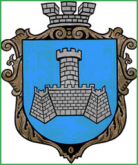 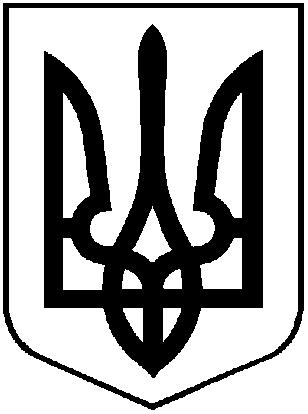 УкраїнаМІСТО ХМІЛЬНИКВІННИЦЬКОЇ ОБЛАСТІРОЗПОРЯДЖЕННЯМІСЬКОГО ГОЛОВИвід  21.12. 2020 року                                                          №466-рПро створення комісії з інвентаризаціїактивів та зобов'язаньЛозівської сільської ради 	Враховуючи рішення 2 сесії міської ради 8 скликання від 18.12.2020 року №24 «Про початок реорганізації сільських рад шляхом приєднання до Хмільницької міської ради», з метою проведення інвентаризації активів та зобов’язань Лозівської сільської ради, відповідно до Положення про інвентаризацію активів та зобов’язань, затвердженого наказом Міністерства Фінансів України від 02.09.2014 року №879, керуючись ст. 42, 59 Закону України  «Про місцеве самоврядування в Україні»:Створити комісію в складі:Загіка Володимир Михайлович – заступник міського голови з питань діяльності виконавчих органів міської ради, голова комісії. Бичок Ганна Михайлівна – староста населених пунктів (сіл): Лозова, Педоси, Вугли, Гулі, Думенки, Лелітка, Вербівка, Крутнів,  заступник голови комісії. Наумова Зоя Олександрівна – головний бухгалтер Лозівської сільської ради, секретар комісії.Члени комісії:  Загниборода Михайло Миколайович – начальник управління містобудування і архітектури міської ради, головний архітектор міста. Єрошенко Світлана Степанівна – начальник відділу бухгалтерського обліку – головний бухгалтер міської ради. Коведа Галина Іванівна – начальник управління освіти  Хмільницької міської ради. Києнко Галина Григорівна – завідувач сектору комунальної власності управління ЖКГ та КВ Хмільницької міської ради.Мазур Анатолій Васильович –  колишній сільський голова Лозівської  сільської ради (за згодою). Підвальнюк Юрій Григорович – начальник управління агро економічного розвитку та євроінтеграції Хмільницької міської ради. Поліщученко Руслана Миколаївна – начальник архівного відділу Хмільницької міської ради.Сташок Ігор Георгійович – начальник управління ЖКГ та КВ Хмільницької міської ради. Тишкевич Світлана Вікторівна – начальник відділу земельних відносин Хмільницької міської ради.Тищенко Тетяна Петрівна – начальник фінансового управління Хмільницькоїміської ради. Цупринюк Юлія Степанівна – завідувач сектору з питань культури Хмільницької міської ради.                                                                                                                  Комісії приступити до роботи з 21.12.2020 року.Комісії скласти акти інвентаризації.Контроль за виконанням цього розпорядження залишаю за собою.           Міський голова                                                        М.В. Юрчишин            